Niekorzystne warunki handlu z Indiami (problemy ze strony Turków).Poszukiwanie surowców (złoto, srebro, przyprawy, towary luksusowe).Poszukiwanie bezpiecznej drogi do Indii.Poszukiwanie nowych rynków zbytu .Rozwój kartografii i nowych urządzeń żeglarskich.Ciekawość świata.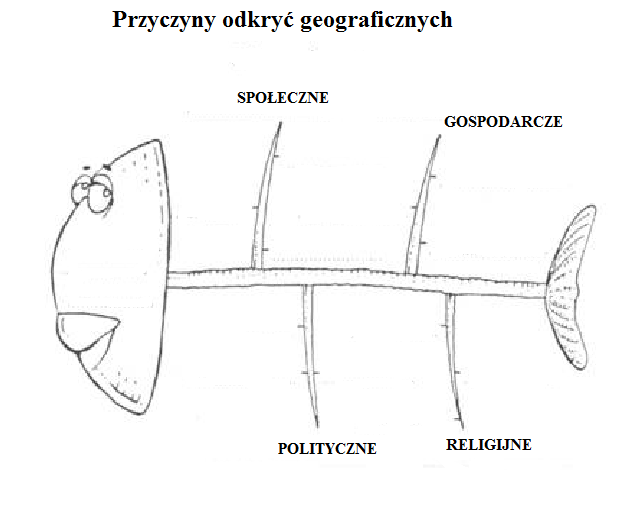 Chęć zdobycia sławy i bogactwa .Chęć podbicia lądów w imię szerzenia chrześcijaństwa.Brak pracy dla rycerstwa .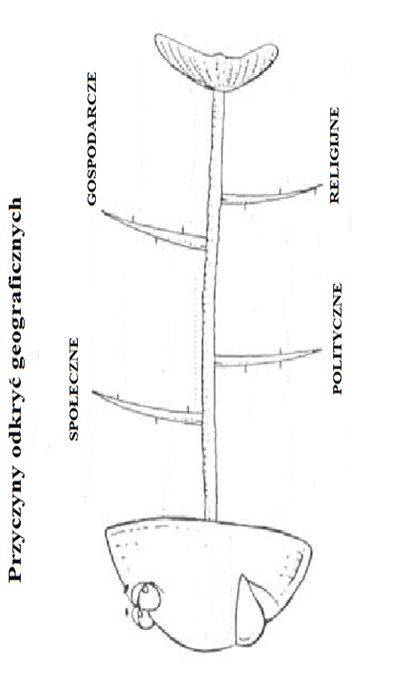 Niekorzystne warunki handlu z Indiami (problemy ze strony Turków).Poszukiwanie surowców (złoto, srebro, przyprawy, towary luksusowe).Poszukiwanie bezpiecznej drogi do Indii.Poszukiwanie nowych rynków zbytu .Rozwój kartografii i nowych urządzeń żeglarskich.Ciekawość świata.Chęć zdobycia sławy i bogactwa .Chęć podbicia lądów w imię szerzenia chrześcijaństwa.Brak pracy dla rycerstwa .